Curso DE ARQUEOLOGIA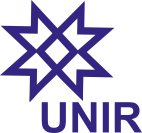 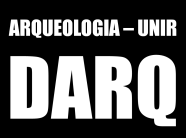 HORÁRIO 2020-1 (//2020 a //2020)CURSO DE ARQUEOLOGIAHORÁRIO 2020-1 (//2020 a //2020)CURSO DE ARQUEOLOGIAHORÁRIO 20201 (//2020 a //2020)1º PERÍODO – MATUTINO1º PERÍODO – MATUTINO1º PERÍODO – MATUTINO1º PERÍODO – MATUTINO1º PERÍODO – MATUTINO1º PERÍODO – MATUTINO1º PERÍODO – MATUTINOSala 101 – Bloco 1GSegunda-feiraTerça-feiraTerça-feiraQuarta-feiraQuinta-feiraSexta-feira7h50 – 8h40DAA00374 FilosofiaDAA00375 Geologia GeralDAA00375 Geologia GeralDAA00376 Introdução à ArqueologiaDAA00377 Introdução à HistóriaDAA00846 Português Instrumental8h40 – 9h30DAA00374 FilosofiaDAA00375 Geologia GeralDAA00375 Geologia GeralDAA00376 Introdução à ArqueologiaDAA00377 Introdução à HistóriaDAA00846 Português Instrumental9h30 – 9h509h50 – 10h40DAA00374 FilosofiaDAA00375 Geologia GeralDAA00375 Geologia GeralDAA00376 Introdução à ArqueologiaDAA00377 Introdução à HistóriaDAA00846 Português Instrumental10h40 – 11h30DAA00376 Introdução à Arqueologia11h30 – 12h20DAA00376 Introdução à Arqueologia1º PERÍODO – VESPERTINO1º PERÍODO – VESPERTINO1º PERÍODO – VESPERTINO1º PERÍODO – VESPERTINO1º PERÍODO – VESPERTINO1º PERÍODO – VESPERTINO1º PERÍODO – VESPERTINO13h50 – 17h10DAA00378 Pré-História GeralDAA00374 Filosofia – 60 – Christian NienovDAA00375 Geologia Geral - 60 – Prof. Gustavo do AmaralDAA00376 Introdução à Arqueologia – 80 – Profa. Elisangela de OliveiraDAA00374 Filosofia – 60 – Christian NienovDAA00375 Geologia Geral - 60 – Prof. Gustavo do AmaralDAA00376 Introdução à Arqueologia – 80 – Profa. Elisangela de OliveiraDAA00374 Filosofia – 60 – Christian NienovDAA00375 Geologia Geral - 60 – Prof. Gustavo do AmaralDAA00376 Introdução à Arqueologia – 80 – Profa. Elisangela de OliveiraDAA00377 Introdução à História – 60 - Profa. VerônicaDAA00846 Português Instrumental – 60 - Maria do Socorro D. L. JorinDAA00378 Pré-História Geral – 80 – Profa. Juliana SantiDAA00377 Introdução à História – 60 - Profa. VerônicaDAA00846 Português Instrumental – 60 - Maria do Socorro D. L. JorinDAA00378 Pré-História Geral – 80 – Profa. Juliana SantiDAA00377 Introdução à História – 60 - Profa. VerônicaDAA00846 Português Instrumental – 60 - Maria do Socorro D. L. JorinDAA00378 Pré-História Geral – 80 – Profa. Juliana SantiDAA00377 Introdução à História – 60 - Profa. VerônicaDAA00846 Português Instrumental – 60 - Maria do Socorro D. L. JorinDAA00378 Pré-História Geral – 80 – Profa. Juliana Santi3º PERÍODO – MATUTINO3º PERÍODO – MATUTINO3º PERÍODO – MATUTINO3º PERÍODO – MATUTINO3º PERÍODO – MATUTINO3º PERÍODO – MATUTINOSala 102 – Bloco 1GSegunda-feiraTerça-feiraQuarta-feiraQuinta-feiraSexta-feira7h50 – 8h40DAA00386 Arqueologia HistóricaDAA00385 Arqueologia Brasileira IDAA00384 Arqueologia Amazônica IDAA00388 Teoria ArqueológicaDAA00387 Patrimônio Cultural 8h40 – 9h30DAA00386 Arqueologia HistóricaDAA00385 Arqueologia Brasileira IDAA00384 Arqueologia Amazônica IDAA00388 Teoria ArqueológicaDAA00387 Patrimônio Cultural9h30 – 9h509h50 – 10h40DAA00386 Arqueologia HistóricaDAA00385 Arqueologia Brasileira IDAA00384 Arqueologia Amazônica IDAA00388 Teoria ArqueológicaDAA00387 Patrimônio Cultural 10h40 – 11h30DAA00386 Arqueologia HistóricaDAA00385 Arqueologia Brasileira IDAA00384 Arqueologia Amazônica IDAA00388 Teoria ArqueológicaDAA00387 Patrimônio Cultural 11h30 – 12h20DAA00386 Arqueologia HistóricaDAA00385 Arqueologia Brasileira IDAA00384 Arqueologia Amazônica IDAA00388 Teoria ArqueológicaDAA00387 Patrimônio Cultural 3º PERÍODO – VESPERTINO3º PERÍODO – VESPERTINO3º PERÍODO – VESPERTINO3º PERÍODO – VESPERTINO3º PERÍODO – VESPERTINO3º PERÍODO – VESPERTINO13h50 – 17h10DAA00403 Disciplina Complementar – 60hDAA00384 Arqueologia Amazônica – 80h – Prof. Carlos ZimpelDAA00388 Teoria Arqueológica – 80 – Prof. Eduardo BespalezDAA00386 Arqueologia Histórica – 80 - Profa. Juliana SantiDAA00384 Arqueologia Amazônica – 80h – Prof. Carlos ZimpelDAA00388 Teoria Arqueológica – 80 – Prof. Eduardo BespalezDAA00386 Arqueologia Histórica – 80 - Profa. Juliana SantiDAA00384 Arqueologia Amazônica – 80h – Prof. Carlos ZimpelDAA00388 Teoria Arqueológica – 80 – Prof. Eduardo BespalezDAA00386 Arqueologia Histórica – 80 - Profa. Juliana SantiDAA00387 Patrimônio Cultural – 80 – Prof. Gustavo AmaralDAA00385 Arqueologia Brasileira I- 80 – Prof. Carlos ZimpelDAA00403 Disciplina Complementar – 60h - Profa. Adriana NunesDAA00387 Patrimônio Cultural – 80 – Prof. Gustavo AmaralDAA00385 Arqueologia Brasileira I- 80 – Prof. Carlos ZimpelDAA00403 Disciplina Complementar – 60h - Profa. Adriana NunesDAA00387 Patrimônio Cultural – 80 – Prof. Gustavo AmaralDAA00385 Arqueologia Brasileira I- 80 – Prof. Carlos ZimpelDAA00403 Disciplina Complementar – 60h - Profa. Adriana Nunes5º PERÍODO – MATUTINO5º PERÍODO – MATUTINO5º PERÍODO – MATUTINO5º PERÍODO – MATUTINO5º PERÍODO – MATUTINO5º PERÍODO – MATUTINOSala 103 – Bloco 1GSegunda-feiraTerça-feiraQuarta-feiraQuinta-feiraSexta-feira7h50 – 8h40DAA00398 ZooarqueologiaDAA00395 Conservação Preventiva e Teoria do RestauroDAA00874 EtnoarqueologiaDAA00397 Práticas de Laboratório IDAA00393 Museologia8h40 – 9h30DAA00398 ZooarqueologiaDAA00395 Conservação Preventiva e Teoria do RestauroDAA00874 EtnoarqueologiaDAA00397 Práticas de Laboratório IDAA00393 Museologia9h30 – 9h509h50 – 10h40DAA00398 ZooarqueologiaDAA00395 Conservação Preventiva e Teoria do RestauroDAA00874 EtnoarqueologiaDAA00397 Práticas de Laboratório IDAA00393 Museologia10h40 – 11h30DAA00874 EtnoarqueologiaDAA00397 Práticas de Laboratório IDAA00393 Museologia11h30 – 12h20DAA00874 EtnoarqueologiaDAA00397 Práticas de Laboratório IDAA00393 Museologia5º PERÍODO – VESPERTINO5º PERÍODO – VESPERTINO5º PERÍODO – VESPERTINO5º PERÍODO – VESPERTINO5º PERÍODO – VESPERTINO5º PERÍODO – VESPERTINO13h50 – 17h10DAA00394 ArqueobotânicaDAA00396 Práticas de Campo IDAA00396 Práticas de Campo I - Prof. Eduardo BespalezDAA00397 Práticas de Laboratório I – Profa. Silvana ZuseDAA00398 Zooarqueologia – Prof. Almeida CassebDAA00396 Práticas de Campo I - Prof. Eduardo BespalezDAA00397 Práticas de Laboratório I – Profa. Silvana ZuseDAA00398 Zooarqueologia – Prof. Almeida CassebDAA00396 Práticas de Campo I - Prof. Eduardo BespalezDAA00397 Práticas de Laboratório I – Profa. Silvana ZuseDAA00398 Zooarqueologia – Prof. Almeida CassebDAA00395 Conservação Preventiva e Teoria do Restauro - DAA00394 Arqueobotânica – Profa. Adriana NunesDAA00874 Etnoarqueologia – Prof. Eduardo BespalezDAA00393 Museologia - DAA00395 Conservação Preventiva e Teoria do Restauro - DAA00394 Arqueobotânica – Profa. Adriana NunesDAA00874 Etnoarqueologia – Prof. Eduardo BespalezDAA00393 Museologia - DAA00395 Conservação Preventiva e Teoria do Restauro - DAA00394 Arqueobotânica – Profa. Adriana NunesDAA00874 Etnoarqueologia – Prof. Eduardo BespalezDAA00393 Museologia - 7º PERÍODO – MATUTINO7º PERÍODO – MATUTINO7º PERÍODO – MATUTINO7º PERÍODO – MATUTINO7º PERÍODO – MATUTINO7º PERÍODO – MATUTINOSala 104 – Bloco 1GSegunda-feiraTerça-feiraQuarta-feiraQuinta-feiraSexta-feira7h50 – 8h40DAA00406 Trabalho de Conclusão de Curso IDAA00408 Disciplina ComplementarDAA00402 Práticas de Laboratório IIDAA00405 Educação Patrimonial: Teoria e MétodoDAA00404 Arqueologia Pública8h40 – 9h30DAA00406 Trabalho de Conclusão de Curso IDAA00408 Disciplina ComplementarDAA00402 Práticas de Laboratório IIDAA00405 Educação Patrimonial: Teoria e MétodoDAA00404 Arqueologia Pública9h30 – 9h509h50 – 10h40DAA00406 Trabalho de Conclusão de Curso IDAA00408 Disciplina ComplementarDAA00402 Práticas de Laboratório IIDAA00405 Educação Patrimonial: Teoria e MétodoDAA00404 Arqueologia Pública10h40 – 11h30DAA00406 Trabalho de Conclusão de Curso IDAA00408 Disciplina ComplementarDAA00402 Práticas de Laboratório IIDAA00405 Educação Patrimonial: Teoria e MétodoDAA00404 Arqueologia Pública11h30 – 12h20DAA00406 Trabalho de Conclusão de Curso IDAA00408 Disciplina ComplementarDAA00402 Práticas de Laboratório IIDAA00405 Educação Patrimonial: Teoria e MétodoDAA00404 Arqueologia Pública7º PERÍODO – VESPERTINO7º PERÍODO – VESPERTINO7º PERÍODO – VESPERTINO7º PERÍODO – VESPERTINO7º PERÍODO – VESPERTINO7º PERÍODO – VESPERTINO13h50 – 17h10DAA00394 ArqueobotânicaDAA00433 Práticas de campo em arqueologia IIIDAA00401 Práticas de Campo em Arqueologia IIDAA00402 Práticas de Laboratório II - Profa. Silvana ZuseDAA00406 Trabalho de Conclusão de Curso I - Profa. Elisangela de OliveiraDAA00408 Disciplina Complementar - Prof. Almeida CassebDAA00402 Práticas de Laboratório II - Profa. Silvana ZuseDAA00406 Trabalho de Conclusão de Curso I - Profa. Elisangela de OliveiraDAA00408 Disciplina Complementar - Prof. Almeida CassebDAA00402 Práticas de Laboratório II - Profa. Silvana ZuseDAA00406 Trabalho de Conclusão de Curso I - Profa. Elisangela de OliveiraDAA00408 Disciplina Complementar - Prof. Almeida CassebDAA00405 Educação Patrimonial: Teoria e Método – 60h – DAA00404 Arqueologia Pública – 60h - Profa. Elisangela de OliveiraDAA00433 Práticas de campo em arqueologia III – 80h – Profa. Silvana ZuseDAA00401 Práticas de campo em Arqueologia II - 80h – Prof. Eduardo BespalezDAA00405 Educação Patrimonial: Teoria e Método – 60h – DAA00404 Arqueologia Pública – 60h - Profa. Elisangela de OliveiraDAA00433 Práticas de campo em arqueologia III – 80h – Profa. Silvana ZuseDAA00401 Práticas de campo em Arqueologia II - 80h – Prof. Eduardo BespalezDAA00405 Educação Patrimonial: Teoria e Método – 60h – DAA00404 Arqueologia Pública – 60h - Profa. Elisangela de OliveiraDAA00433 Práticas de campo em arqueologia III – 80h – Profa. Silvana ZuseDAA00401 Práticas de campo em Arqueologia II - 80h – Prof. Eduardo Bespalez8º PERÍODO – MATUTINO8º PERÍODO – MATUTINO8º PERÍODO – MATUTINO8º PERÍODO – MATUTINO8º PERÍODO – MATUTINO8º PERÍODO – MATUTINOSala 104 – Bloco 1GSegunda-feiraTerça-feiraQuarta-feiraQuinta-feiraSexta-feira7h50 – 8h40DAA00406 Trabalho de Conclusão de Curso IDAA00385 Arqueologia Brasileira IDAA00874 EtnoarqueologiaDAA00405 Educação Patrimonial: Teoria e MétodoDAA00404 Arqueologia Pública8h40 – 9h30DAA00406 Trabalho de Conclusão de Curso IDAA00385 Arqueologia Brasileira IDAA00874 EtnoarqueologiaDAA00405 Educação Patrimonial: Teoria e MétodoDAA00404 Arqueologia Pública9h30 – 9h509h50 – 10h40DAA00406 Trabalho de Conclusão de Curso IDAA00385 Arqueologia Brasileira IDAA00874 EtnoarqueologiaDAA00405 Educação Patrimonial: Teoria e MétodoDAA00404 Arqueologia Pública10h40 – 11h30DAA00406 Trabalho de Conclusão de Curso IDAA00385 Arqueologia Brasileira IDAA00874 EtnoarqueologiaDAA00405 Educação Patrimonial: Teoria e MétodoDAA00404 Arqueologia Pública11h30 – 12h20DAA00406 Trabalho de Conclusão de Curso IDAA00385 Arqueologia Brasileira IDAA00874 EtnoarqueologiaDAA00405 Educação Patrimonial: Teoria e MétodoDAA00404 Arqueologia Pública8º PERÍODO – VESPERTINO8º PERÍODO – VESPERTINO8º PERÍODO – VESPERTINO8º PERÍODO – VESPERTINO8º PERÍODO – VESPERTINO8º PERÍODO – VESPERTINO13h50 – 17h10DAA00409 Trabalho de Conclusão de Curso IIDAA00877 Trabalho de Conclusão de Curso IIDAA00410 Disciplina ComplementarDAA00406 Trabalho de Conclusão de Curso I – 100h - Profa. Elisangela de OliveiraDAA00385 Arqueologia Brasileira I – 80h - Prof. Carlos ZimpelDAA00409 Trabalho de Conclusão de Curso II – 120h – Profa. Juliana SantiDAA00406 Trabalho de Conclusão de Curso I – 100h - Profa. Elisangela de OliveiraDAA00385 Arqueologia Brasileira I – 80h - Prof. Carlos ZimpelDAA00409 Trabalho de Conclusão de Curso II – 120h – Profa. Juliana SantiDAA00406 Trabalho de Conclusão de Curso I – 100h - Profa. Elisangela de OliveiraDAA00385 Arqueologia Brasileira I – 80h - Prof. Carlos ZimpelDAA00409 Trabalho de Conclusão de Curso II – 120h – Profa. Juliana SantiDAA00874 Etnoarqueologia - 80h – Prof. Eduardo BespalezDAA00877 Trabalho de Conclusão de Curso II -100h - Profa. Juliana SantiDAA00405 Educação Patrimonial: Teoria e Método – 60h – DAA00404 Arqueologia Pública – 60h – Profa. Elisangela de OliveiraDAA00874 Etnoarqueologia - 80h – Prof. Eduardo BespalezDAA00877 Trabalho de Conclusão de Curso II -100h - Profa. Juliana SantiDAA00405 Educação Patrimonial: Teoria e Método – 60h – DAA00404 Arqueologia Pública – 60h – Profa. Elisangela de OliveiraDAA00874 Etnoarqueologia - 80h – Prof. Eduardo BespalezDAA00877 Trabalho de Conclusão de Curso II -100h - Profa. Juliana SantiDAA00405 Educação Patrimonial: Teoria e Método – 60h – DAA00404 Arqueologia Pública – 60h – Profa. Elisangela de Oliveira